 В соответствии с приказами Министерства образования и науки Российской Федерации от 18.11.2013 № 1252 «Об утверждении Порядка проведения всероссийской олимпиады школьников» (далее - Порядок проведения олимпиады), 17.03.2015 № 249 «О внесении изменений в Порядок проведения всероссийской олимпиады школьников, утвержденный приказом Министерства образования и науки Российской Федерации от 18 ноября 2013 года № 1252», приказом министерства образования Оренбургской области №01-21/1548 от 02.08.2017 г. «Об обеспечении организации и проведения всероссийской олимпиады школьников в 2017 -2018 учебном году»приказываю:1. Провести школьный, муниципальный этапы всероссийской олимпиады школьников в 2017 - 2018 учебном году по общеобразовательным предметам: английский язык, астрономия, биология, география, искусство (мировая художественная культура), информатика ИКТ, испанский язык, история, китайский язык, литература, математика, немецкий язык, основы безопасности жизнедеятельности, обществознание, право, русский язык, технология, физика, физическая культура, французский язык, химия, экология, экономика.2. Назначить ответственным за организацию и проведение муниципального  этапа и за участие в региональном  этапе всероссийской олимпиады школьников в 2017 - 2018 учебном году главного специалиста Отдела образования Карабаеву Ю.К.3. Главному специалисту Отдела образования Карабаевой Ю.К. 3.1 обеспечить:- проведение   муниципального этапа всероссийской олимпиады школьников в соответствии с Порядком проведения олимпиады;- подготовку нормативных документов, регламентирующих организацию школьного и муниципального этапа и участие команды школьников в региональном этапе;-координацию действий по организации школьного, муниципального этапов всероссийской олимпиады школьников в 2017-2018 учебном году.-работу организаторов муниципального этапа  олимпиады с использованием информационных технологий, своевременное получение информации и соблюдение конфиденциальности, касающейся содержания олимпиадных заданий.3.2. продолжить размещение материалов муниципального этапа всероссийской олимпиады школьников на официальном сайте в соответствии с рекомендациями по их структуре и содержанию.3.3. представить в министерство образования Оренбургской области на электронном носителе информацию о специалисте, ответственном за организацию и проведение олимпиад (электронный адрес - e-mail, контактные телефоны - рабочий, сотовый), для организации обмена оперативной информацией, рассылки заявок, результатов олимпиад и т.д.Срок: до 8 сентября 2017 года.4. Директорам общеобразовательных организаций:4.1. обеспечить проведение школьного этапа всероссийской олимпиады школьников в соответствии с Порядком проведения олимпиады.4.2. назначить ответственного за организацию и проведение школьного этапа и за участие в муниципальном  этапе всероссийской олимпиады школьников в 2017 - 2018 учебном году.42.3. обеспечить работу организаторов школьного  этапа  олимпиады с использованием информационных технологий, своевременное получение информации и соблюдение конфиденциальности, касающейся содержания олимпиадных заданий.4.4. представить в Отдел образования (Карабаевой Ю.К.) информацию об ответственном за организацию и проведение школьного этапа  олимпиады  (электронный адрес - e-mail, контактные телефоны - рабочий, сотовый), для организации обмена оперативной информацией, рассылки заявок, результатов олимпиад и т.д. по электронной почте: karabaeva_yuliya@mail.ru4.5 продолжить размещение материалов школьного  этапа всероссийской олимпиады школьников на официальном сайте в соответствии с рекомендациями по их структуре и содержанию.  5 Контроль за исполнением настоящего приказа возложить на главного специалиста ОО Карабаеву Ю.К. Начальник ОО                                                                                                Н.В.Егорова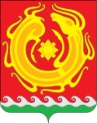 АДМИНИСТРАЦИЯМуниципального образования                     Новоорский район                    Оренбургской области                ОТДЕЛ ОБРАЗОВАНИЯ                               ПРИКАЗ          15.08.2017г  № 293  Об обеспечении организации и проведения всероссийской олимпиадышкольников в 2017-2018 учебном году